St. Paul’s Ev. Lutheran Church, MuskegoService Planning GuideDate: 	October 20-24, 2018				Sunday/Series: The Family ChurchPreacher:  Peter Panitzke 				Worship Leader:  David Kuehl 	Organist:  Susan OakesOrder of Service:  Morning PraiseWho’s going to take the lead in your family church? Like David when confronted with the godless Goliath, someone needs to step out onto the battlefield.  You are called to be the champion. You need to put on the full armor of God. You need to equip yourself to take your stand. Because if you don’t step into the void, Satan will. Worship Theme:  The Champion of the Family ChurchBELLSWELCOME/INTRODUCTIONHYMN					CW 474 Stand Up, Stand Up for Jesus STAND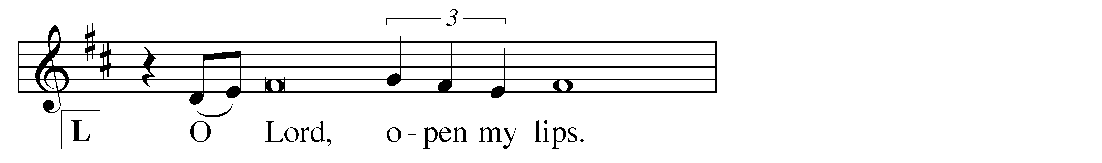 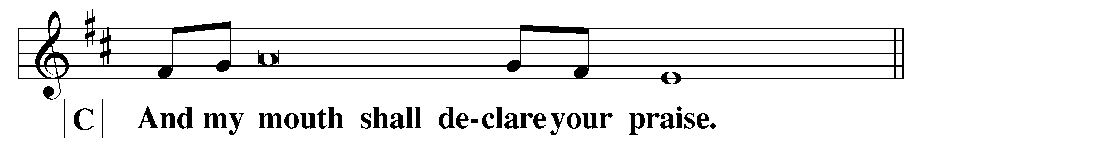 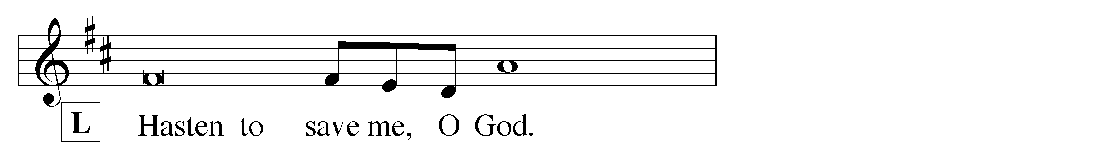 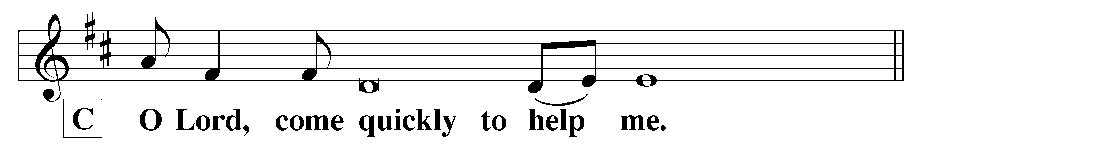 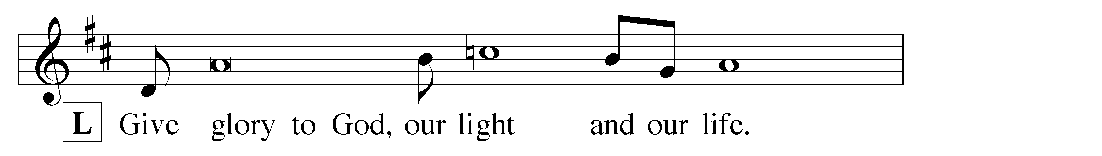 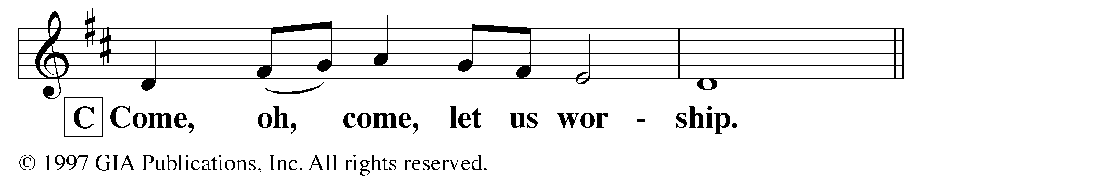 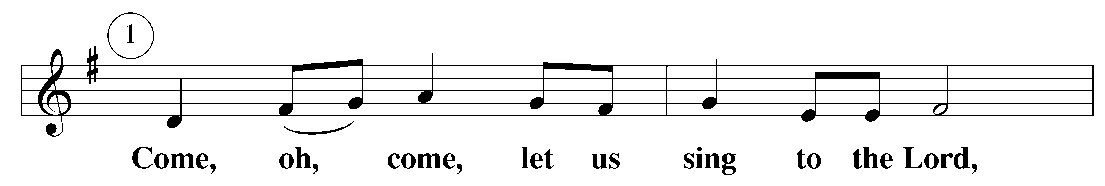 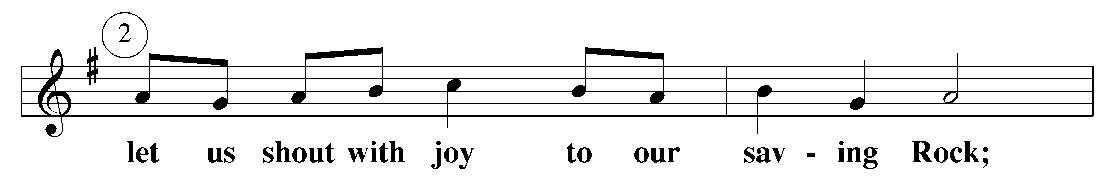 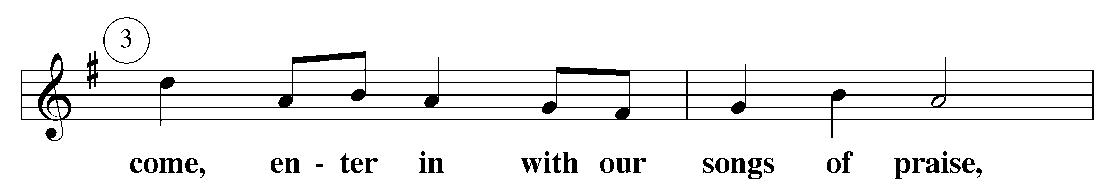 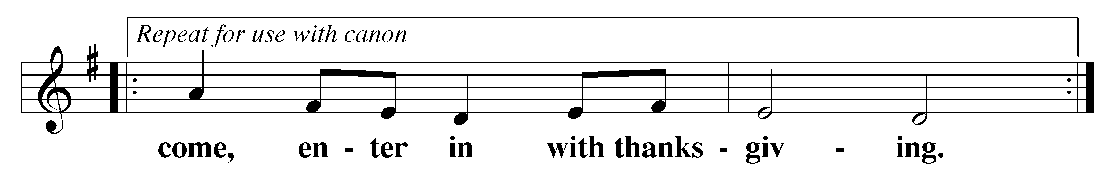 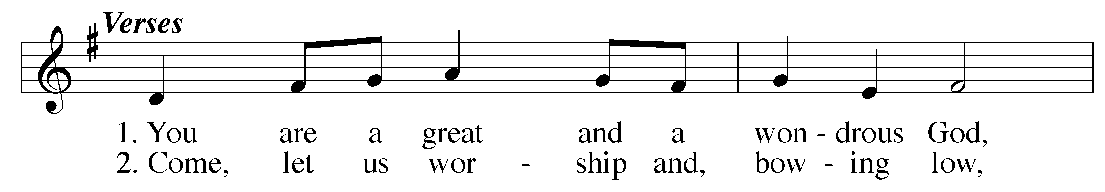 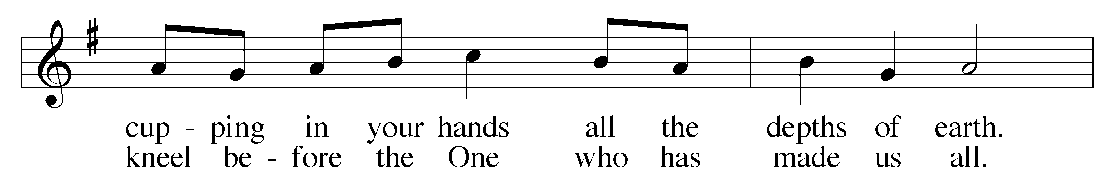 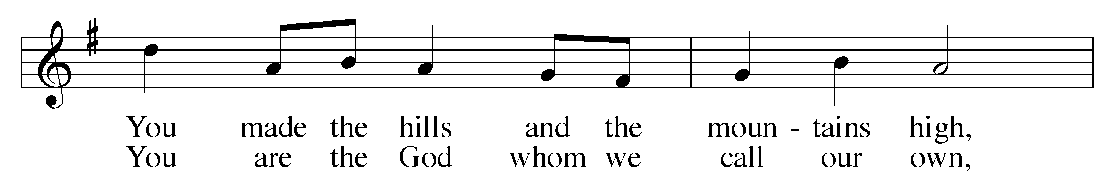 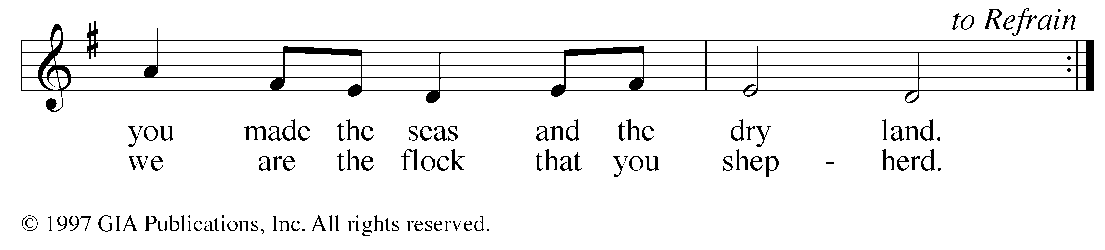 PRAYER OF THE DAYM	The peace of the Lord be with you.C	And also with you.M	Let us pray.Lord God, heavenly Father, you have taught us that the greatest battles we face in life are spiritual, that our struggle is against the powers of darkness around us and within us.C	Equip us with the full armor of your love, grace and truth for these weapons are our only sure defense.  M	We pray through Jesus Christ, your Son, our Lord. He lives and reigns with you and the Holy Spirit, one God, now and forever.  C	Amen.ANTHEM (9:15)							LES K-8FIRST LESSON: 1 Samuel 17:42-51 (page 285)— David faced Goliath clothed solely in the armor of the name of the Lord God Almighty.PSALM OF THE DAY: Psalm 34 (page 80)—The angel of the Lord encamps around those who fear him and he delivers them.GOSPEL LESSON: John 10:1-10 (page 1075)— Jesus is our Good Shepherd, With him by our side we will fear no evil!HYMN OF THE DAY			CW 455 Rise! To Arms! With Prayer Employ YouSERMON:	  Ephesians 6:10-18CONGREGATIONAL AND INDIVIDUAL COMMITMENT TO THE FAMILY CHURCHOFFERINGOFFERTORY      	Sat:   				7:45 & 9:15:       PRAYER OF THE CHURCHM	Dear God, today we put on the full armor to guard our lives against attack. C	We put on the belt of truth to protect against lies and deception. M	We put on the breastplate of righteousness to protect our hearts from the temptations we battle. C	We put the gospel of peace on our feet, so we’re ready to take your light wherever you send us each new day. M	We choose to walk in the peace and freedom of your Spirit and not be overcome with fear and anxious thoughts. C	We take up your shield of faith that will extinguish all the flaming arrows and threats hurled our way by the enemy. M	We believe in your power to protect us and put our trust in you. C	We put on the helmet of salvation, which covers our minds and thoughts, reminding us we are children of the day, forgiven, set free, saved by the grace of Christ Jesus. M	We take up the sword of the Spirit, your very Word, the one offensive weapon given to us for battle, which has the power to demolish strongholds, alive, active, and sharper than any double-edged sword.Special prayers and intercessions.M	Hear us, Lord, as we bring you our private petitions.Silent prayer.M	Lord, empower to live as family, both in our nuclear family and in the wider family of the church.C	Help us to carry each other’s burden and in this way fulfill your law of love in our lives. Amen.LORD’S PRAYERHYMN 									O Church AriseO church arise and put your armor onHear the call of Christ our CaptainFor now the weak can say that they are strongIn the strength that God has givenWith shield of faith and belt of truthWe'll stand against the devil's liesAn army bold whose battle cry is LoveReaching out to those in darknessOur call to war to love the captive soulBut to rage against the captorAnd with the sword that makes the wounded wholeWe will fight with faith and valorWhen faced with trials on every sideWe know the outcome is secureAnd Christ will have the prize for which He diedAn inheritance of nationsCome see the cross where love and mercy meetAs the Son of God is strickenThen see His foes lie crushed beneath His feetFor the Conqueror has risenAnd as the stone is rolled awayAnd Christ emerges from the graveThis victory march continues till the dayEvery eye and heart shall see HimSo Spirit come put strength in every strideGive grace for every hurdleThat we may run with faith to win the prizeOf a servant good and faithfulAs saints of old still line the wayRetelling triumphs of His graceWe hear their calls and hunger for the dayWhen with Christ we stand in gloryKeith Getty | Stuart Townend. © 2005 Thankyou Music (Admin. by Capitol CMG Publishing) CCLI License # 1466410CLOSING PRAYERM	Lord, you are the Messiah, the Son of the living God.C	When Satan accuses us, when doubts and fears fill our hearts, keep the eyes of our faith focused you, our Savior and Redeemer.M	You are the Lord forevermore.C	Amen.BLESSING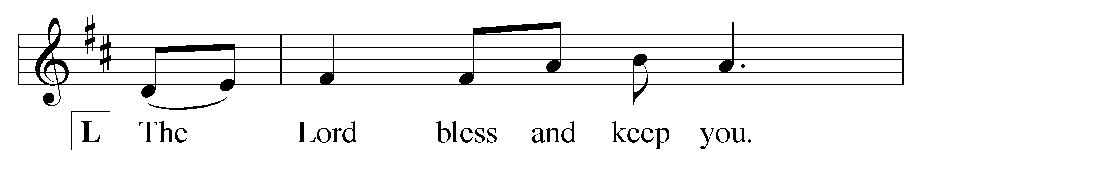 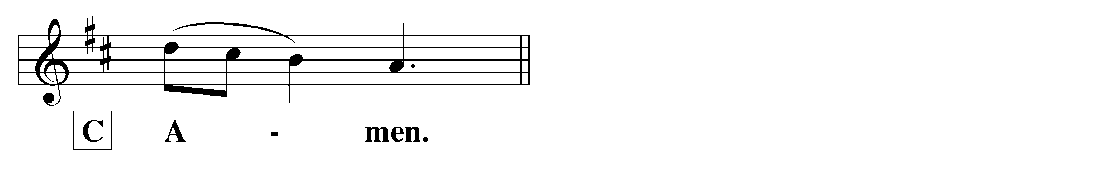 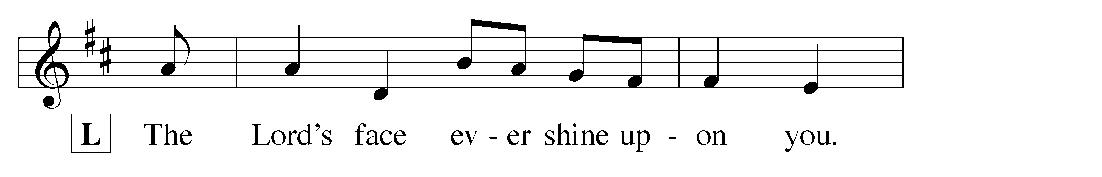 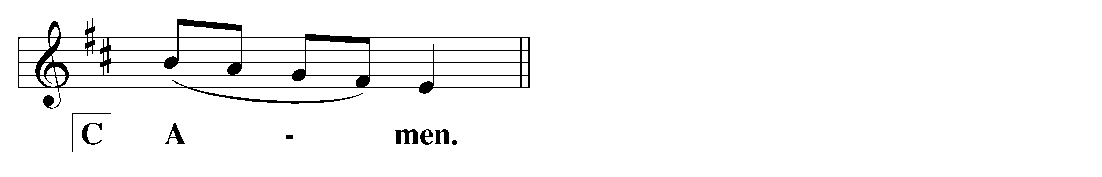 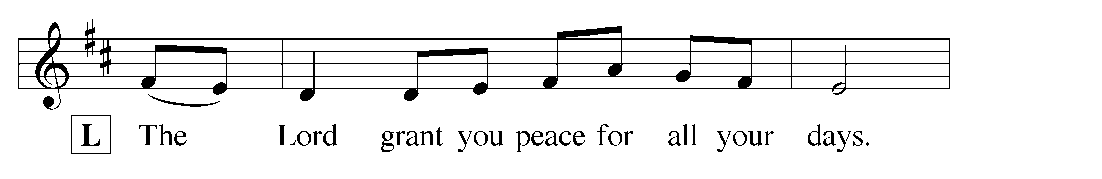 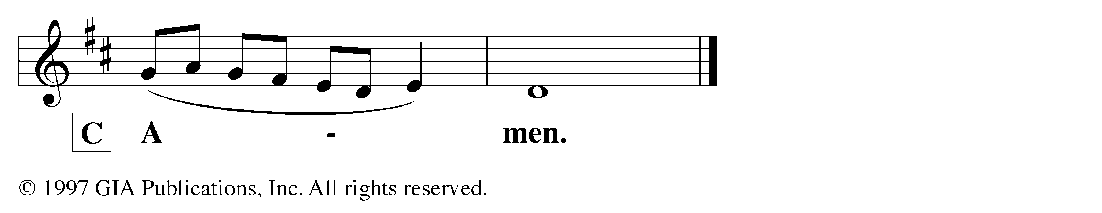 Dedication Sunday plans – October 21During worship serviceCheck back in JanuaryDarwin and Gladys Dusseau – prayed over on their 70th anniversaryI hear nuclear family – we are going to make this pledge. What if divorced dad not present. Provide a devotional book…anyone who sees yourself as a spiritual shepherdBook mark – Lord help me to live in the moment… Give everyone a bookmark with verses… prayer… reminded to be repetitive daily thing What works for our family. Highs and Lows at dinners. Opening our hearts.. have good conversation at dinner time. This works for us. Not so much church gave me something to do. Now what is the rythym that works for us as a family. Do we want them to come up to the altar? “I’ve thought about it… this is how I apply?” How do you engage the children? Cross sticker on family window. A visual reminder for me to think. Form – this is what I want to rededicate. Pray over those commitments. Visual thing… I put my finger print on ink… filling up this image – visual of the family of church. Family Shield… Kristen Gjerdset working on church family shield. Prep people… there is a going to be a commissioning… two weeks before… 	In message and worship folder… 